РоссияООО «ЭЛИНОКС»Фритюрница ЭлектрическаяКухонная настольнаяЭФК-20-1/3Н,ЭФК-30-1/2НПАСПОРТ и руководство по эксплуатации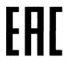 1. НАЗНАЧЕНИЕФритюрница  ЭФК предназначена для жарки во фритюре с использованием специальной  сетчатой корзины: - картофеля; - чипсов; - хвороста; - рыбы; - мяса; 
- беляшей; - пирожков; - пончиков; - овощей (лук); - котлет по-киевски и других продуктов в большом количестве жира или масла. Фритюрницы используются на предприятиях общественного питания как самостоятельно, так и в составе технологических линий.Фритюрницы изготавливаются в климатическом исполнении УХЛ 4  ГОСТ 15150.Фритюрницы ЭФК имеют сертификат соответствия № TC RU C-RU.MH10.B.00060, срок действия с 08.11.2013г. по 07.11.2018г.Декларация о соответствии № TC RU C-RU.АЛ16.B.23489, срок действия с 20.11.2013г. по 19.11.2018 г.На предприятии действует сертифицированная система менеджмента качества в соответствии требованиям ИСО 9001:2008. Регистрационный номер сертификата 73 100 3466 срок действия по 16.01.2017 г.2. ТЕХНИЧЕСКИЕ ХАРАКТЕРИСТИКИТаблица 13.КОМПЛЕКТ ПОСТАВКИТаблица 24. УСТРОЙСТВО И  ПРИНЦИП РАБОТЫФритюрница ЭФК состоит из каркаса, ванны, корзины и панели управления. Ванна является цельнотянутой деталью, выполненной из нержавеющей стали. В объеме ванны расположен ТЭН, вводные клеммы которого выведены на наружную сторону ванны и закрыты панелью.Рабочая температура во фритюре поддерживается терморегулятором автоматически.Аварийный термовыключатель служит для отключения ТЭНа при достижении температуры во фритюре 220°С. Для восстановления работы фритюрницы необходимо выявить и устранить причину срабатывания аварийного термовыключателя. Доступ к кнопке аварийного термовыключателя обеспечен без съема панели.  Для этого необходимо снять пластмассовую  заглушку красного цвета на крышке панели, и произвести нажим стержнем диаметром не более 4 мм на кнопку термовыключателя, расположенного в отверстии.Во время работы ванна закрывается крышкой.О подаче напряжения и готовности фритюрницы к работе сигнализирует  светосигнальная зеленая лампа, расположенная в кнопке включения фритюрницы. Для подключения электропроводки открутить пять винтов крепления крышки панели, снять крышку подключить провода согласно схеме электрической принципиальной (рис.1). Сборку проводить в обратном порядке.На ванне имеется кронштейн, на который подвешивается корзина с готовым продуктом, для стекания масла.Фритюрница устанавливается на четырех винтовых опорах, позволяющих регулировать положение фритюрницы при установке.5. МЕРЫ БЕЗОПАСНОСТИ5.1 Фритюрница в процессе эксплуатации нуждается в систематическом техническом надзоре со стороны квалифицированного электромеханика.5.2. Производственный персонал, использующий в работе фритюрницу, должен пройти соответствующий инструктаж по правилам эксплуатации и технике безопасности при работе с электрическими установками.5.3. Для обеспечения безопасности работы фритюрницы выполнение указанных требований является обязательным: а) электропроводка фритюрницы и заземляющее устройство должны быть в исправном состоянии;б) перед уборкой и остановкой на ремонт необходимо отключить фритюрницу от сети;в) не допускать к работе с фритюрницей лиц, не прошедших инструктаж;г) не оставлять фритюрницу без присмотра;д) без заземления не включать;е) во время работы фритюрницы обязательно следить за температурой масла. При сильном чаде (масло горит) необходимо отключить фритюрницу от сети и сообщить механику.5.4. Во время работы фритюрницы категорически запрещается: а) производить и устранять обнаруженные неисправности при работе фритюрницы;б) снимать защитный кожух с электроаппаратуры.В)оставлять работающую фритюрницу включенной без присмотра.5.5. Категорически запрещается  работать в халатах или куртках с короткими рукавами.5.6. Сливать масло из ванны  в бачок нужно осторожно, не слишком сильной струей. После остывания масла до плюс (50 ÷ 60) оС переносить бачок с маслом надо осторожно, держа его за имеющиеся на нем ручки.5.7. Не допускается установка фритюрниц ближе  от легковоспламеняющихся материалов.5.8. К фритюрнице должен быть проход шириной не менее  от легковоспламеняющихся материалов.5.9. При монтаже фритюрницы должна быть установлена коммутационная защитная арматура,  гарантирующая от пожарных факторов: короткого замыкания, перенапряжения, перегрузки, самопроизвольного включения.5.10. Присоединение фритюрницы к сети должно осуществляться с учетом допускаемой нагрузки на электросеть.5.11. При обнаружении неисправностей необходимо вызвать электрика.5.12. Включать фритюрницу только после устранения неисправностей.5.13. По пожарной безопасности фритюрница соответствует  ГОСТ 12.1.004.5.14. Не допускается использование фритюрницы в пожароопасных и взрывоопасных зонах.Внимание!  Для очистки наружной части фритюрницы и чаши не допускается применять водяную струю.Предупреждение:1. Использовать старое масло опасно, оно имеет более низкую температуру воспламенения и более склонно к обильному пенообразованию при нагреве.Производственный контроль качества фритюрных масел и жиров - по СП 2.3.6.1079-01 (стр. 30, п. 8.16).2. Существует опасность возникновения пожара, если уровень масла во фритюрнице будет ниже минимального указанного уровня.3. Необходимо  обращать внимание на опасность обильного пенообразования при обработке переувлажненного продукта, и при чрезмерно большой загрузке аппарата обрабатываемым продуктом.4. Необходимо использовать растительное масло с температурой кипения не менее 190° в противном случае существует риск возникновения пожара.6.ПОРЯДОК УСТАНОВКИРаспаковка, установка и испытание фритюрницы должны производиться специалистами по монтажу и ремонту торгово-технологического оборудования.Установку фритюрницы проводите в следующем порядке:перед установкой фритюрницы на предусмотренное место необходимо снять защитную пленку с поверхностей. Фритюрницу следует разместить в хорошо проветриваемом помещении, если имеется возможность, то под воздухоочистительным зонтом. Необходимо следить за тем, чтобы фритюрница была установлена в горизонтальном положении, высота должна быть удобной для пользователя.подключение прибора к электросети должно быть выполнено согласно действующему законодательству и нормативов. Электроподключение производится только уполномоченной специализированной службой с учетом маркировок на табличке с надписями;монтаж и подключение должны быть произведены так, чтобы установленная и подключенная фритюрница предупреждала доступ к токопроводящим частям без применения инструментов;установить фритюрницу на соответствующее место;надежно заземлить фритюрницу, подсоединив заземляющий проводник к заземляющему зажиму, заземляющий проводник должен быть в шнуре питания;провести ревизию соединительных устройств электрических цепей фритюрницы (винтовых и без винтовых зажимов), при выявлении ослабления необходимо подтянуть или подогнуть до нормального контактного давления;электропитание подвести от распределительного щита через выключатель автоматический с комбинированной защитой ВАК-2:- на ток 25 А; 30мА   Выключатель должен обеспечивать гарантированное отключение всех полюсов от сети питания фритюрницы и должен быть подключен непосредственно к зажимам питания, иметь зазор между контактами не менее 3 мм на всех полюсах.- при  установке фритюрницы в непосредственной близости от стены, перегородок, кухонной мебели, декоративной отделки и т. п., рекомендуется, чтобыони были изготовлены из негорючих материалов или покрыты соответствующим негорючим теплоизолирующим материалом.Необходимо при этом обратить особое внимание на соблюдение мер противопожарной безопасности;Номинальное поперечное сечение кабелей питания не должно быть меньше значений указанных в таблице 3:Таблица  3Сдача в эксплуатацию смонтированной фритюрницы оформляется по установленной форме.7. ПРАВИЛА ЭКСПЛУАТАЦИИ- Механик обязан проинструктировать обслуживающий персонал по правилам эксплуатации и технике безопасности.- расконсервацию фритюрницы произведите перед пуском в эксплуатацию.- ванну и крышку промойте дважды горячим мыльно-содовым раствором  и просушите на открытом воздухе;- проверьте целостность и надежность заземления фритюрницы и нагревающих элементов;- залейте необходимое количество масла в ванну, см табл.1- поворотом ручки терморегулятора по часовой стрелке установите необходимую температуру масла во фритюре;- В процессе жарки рабочий, обслуживающий фритюрницу, обязан следить за уровнем масла в ванне и в случае надобности подливать  осторожно тонкой струйкой.- Масло может быть использовано в продолжении 40 часов работы фритюрницы после чего следует заменить свежим. Перед заливкой свежего масла фритюрницу следует чистить согласно п.9.2. -Баллоны  терморегулятора и термоограничителя не должны касаться поверхности ТЭН-ов. -по окончании работы отключите фритюрницу поворотом ручки терморегулятора против часовой стрелки до упора.Отключите фритюрницу от сети.8. ТЕХНИЧЕСКОЕ ОБСЛУЖИВАНИЕТехническое обслуживание и ремонт должен производить электромеханик  III - V  разрядов, имеющий квалификационную группу по технике безопасности не ниже третьей.Техническое обслуживание и ремонт фритюрницы осуществляется по следующей структуре ремонтного цикла:5« ТО »  - « ТР »,где  	ТО - техническое обслуживание,	ТР - технический ремонт.	ТО - проводится 1 раз в месяц, ТР- проводится 1 раз в 6 месяцев.При техническом обслуживании фритюрницы проделайте следующие работы:выявите неисправность фритюрницы путем опроса обслуживающего персонала;подтяните,  при необходимости, крепления датчиков-реле температуры, сигнальной арматуры, облицовок;подтяните и зачистите, при необходимости,  контактные соединения токоведущих частей фритюрницы. Перед проверкой контактных соединений, крепления датчиков-реле температуры и сигнальной арматуры, отключите фритюрницу от электросети снятием плавких предохранителей или выключением автоматического выключателя цехового щита, и повесьте на рукоятку коммутирующей аппаратуры плакат «Не включать - работают люди», отсоедините, при необходимости, провода электропитания фритюрницы и изолируйте их.при выходе из строя ТЭНа следует его заменить. Для этого снять крышку панели (см. выше), отсоединить все провода. Открутить гайки крепления ТЭНа, заменить ТЭН, произвести сборку в обратном порядке.9.ВОЗМОЖНЫЕ НЕИСПРАВНОСТИ И МЕТОДЫ ИХ УСТРАНЕНИЯВсе неисправности, вызывающие отказы, устраняются только специалистами.Таблица  410. СВИДЕТЕЛЬСТВО О ПРИЕМКЕФритюрница электрическая кухонная настольная ЭФК-20-1/3Н, ЭФК-30-1/2Н (нужное подчеркнуть), заводской номер __________ , изготовленная на ООО «ЭЛИНОКС», соответствует ТУ 5151-010-01439034-2000  и признана годной для эксплуатации.Дата выпуска ________________________________________________________________________________________________________________________личные подписи (оттиски личных клейм) должностных лиц предприятия, ответственных за приемку изделия11.СВИДЕТЕЛЬСТВО О КОНСЕРВАЦИИЭлектрическая фритюрница кухонная настольная ЭФК-20/1Н, ЭФК-30/1Н (нужное подчеркнуть), подвергнута на ООО «ЭЛИНОКС» консервации согласно требованиям ГОСТ 9.014.	Дата консервации 						 	Консервацию произвел			______________									(подпись)	Изделие после консервации принял 													(подпись)	12. СВИДЕТЕЛЬСТВО ОБ УПАКОВКЕ Электрическая фритюрница кухонная настольная ЭФК-20-1/3Н, ЭФК-30-1/Н (нужное подчеркнуть), упакована на ООО «ЭЛИНОКС» согласно требованиям, предусмотренным конструкторской документацией.	Дата упаковки					                                  М. П. 							(подпись)	Упаковку произвел					____							(подпись)	Изделие после упаковки принял											(подпись)13. ГАРАНТИИ ИЗГОТОВИТЕЛЯГарантийный срок эксплуатации фритюрницы - 1 год со дня ввода в эксплуатацию.Гарантийный срок хранения 1 год со дня изготовления.В течение гарантийного срока предприятие-изготовитель гарантирует безвозмездное устранение выявленных дефектов изготовления и замену вышедших из строя составных частей фритюрницы, произошедших не по вине потребителя, при соблюдении потребителем условий транспортирования, хранения и эксплуатации изделия.Гарантия не распространяется на случаи, когда фритюрница вышла из строя по вине потребителя в результате несоблюдения требований, указанных в паспорте и руководстве по эксплуатации.Время нахождения фритюрницы в ремонте в гарантийный срок не включается.В случае невозможности устранения на месте выявленных дефектов предприятие-изготовитель обязуется заменить дефектную фритюрницу.Все детали, узлы и комплектующие изделия, вышедшие из строя в период гарантийного срока эксплуатации, должны быть возвращены заводу-изготовителю фритюрницы для детального анализа причин выхода из строя и своевременного принятия мер для их исключения.Рекламация рассматривается только в случае поступления отказавшего узла, детали или комплектующего изделия с указанием номера фритюрницы, даты изготовления и установки, копии договора с обслуживающей специализированной организацией, имеющей лицензию и копии удостоверения механика, обслуживающего фритюрницу.14. СВЕДЕНИЯ ОБ УТИЛИЗАЦИИПри подготовке и отправке фритюрницы на утилизацию необходимо разобрать и рассортировать составные части фритюрницы по материалам, из которых они изготовлены.Внимание! Конструкция фритюрницы постоянно совершенствуется, поэтому возможны незначительные изменения, не отраженные в настоящем  руководстве.Сведенияо содержании драгоценных металловТаблица 515. ХРАНЕНИЕ, ТРАНСПОРТИРОВАНИЕ И СКЛАДИРОВАНИЕ ФРИТЮРНИЦХранение фритюрниц должно осуществляться в транспортной таре предприятия изготовителя по группе условий хранения 1 ГОСТ 15150 при температуре окружающего воздуха не ниже плюс  5 °С.Срок хранения не более 12 месяцев.При сроке хранения свыше 12 месяцев владелец фритюрницы обязан произвести переконсервацию изделия по ГОСТ 9.014. Упакованную фритюрницу следует транспортировать железнодорожным, речным, автомобильным транспортом в соответствии с действующими правилами перевозки на этих видах транспорта.  Морской и другие виды транспорта применяются по особому соглашению.Условия транспортирования в части воздействия климатических факторов – группа 1 по ГОСТ 15150, в части воздействия механических факторов – С по ГОСТ 23170.Погрузка и разгрузка фритюрницы из транспортных средств должна производиться осторожно, не допуская ударов и толчков.ВНИМАНИЕ!  Допускается складирование упакованных фритюрниц по высоте в три яруса для хранения.16.СВЕДЕНИЯ О РЕКЛАМАЦИЯХРекламации предприятию-изготовителю предъявляются потребителем в порядке и сроки, предусмотренные Федеральным законом «О защите прав потребителей» от 09.01.1996г., с изменениями и дополнениями от 17.12.1999г., 30.12.2001г, 22.08.2004г., 02.10.2004г., 21.12.2004г., 27.07.2006г., 16.10.2006г., 25.11.2006г., 25.10.2007г., 23.07.2008г., Гражданским кодексом РФ (части первая от 30.11.1994г. № 51-ФЗ, вторая от 26.01.1996г. № 14-ФЗ, третья от 26.11.2001г. №146-ФЗ, четвертая от 18.12.2006г. № 230-ФЗ) с изменениями и дополнениями от 26.12, 20.02, 12.08.1996г.; 24.10.1997г.; 08.07, 17.12.1999г.; 16.04, 15.05, 26.11.2001г.; 21.03, 14.11, 26.11.2002г.; 10.01, 26.03, 11.11, 23.12.2003г.; 29.06, 29.07, 02.12, 29.12, 30.12.2004 г., 21.03, 09.05, 02.07, 18.07, 21.07.2005 г., 03.01, 10.01, 02.02, 03.06, 30.06, 27.07, 03.10, 04.12, 18.12, 29.12, 30.12.2006г.; 26.01, 05.02, 20.04, 26.06, 19.07, 24.07, 02.10, 25.10, 04.11, 29.11, 01.12, 06.12.2007г., 24.04, 29.04, 13.05, 30.06, 14.07, 22.07, 23.07, 08.07, 08.11, 25.12, 30.12.2008г., 09.02.2009г., а также Постановлением Правительства РФ от 19.01.1998г. № 55 «Об утверждении Правил продажи отдельных видов товаров, перечня товаров длительного пользования, на которые не распространяются требования покупателя о безвозмездном предоставлении ему на период ремонта или замены аналогичного товара, и перечня непродовольственных товаров надлежащего качества, не подлежащих возврату или обмену на аналогичный товар других размера, формы, габарита, фасона, расцветки или комплектации» изменениями и дополнениями от 20.10.1998г., 02.10.1999г., 06.02.2002г.,12.07.2003г., 01.02.2005г.; 08.02, 15.05, 15.12.2000г., 27.03.2007г., 27.01.2009г..Рекламации направлять по адресу:  Чувашская Республика, г. Чебоксары, Базовый проезд, 17. Тел./факс: (8352)  56-06-26, 56-06-85.Рис.1 Схема электрическая принципиальная19. Учет технического обслуживания в период гарантийного ремонта   Таблица 6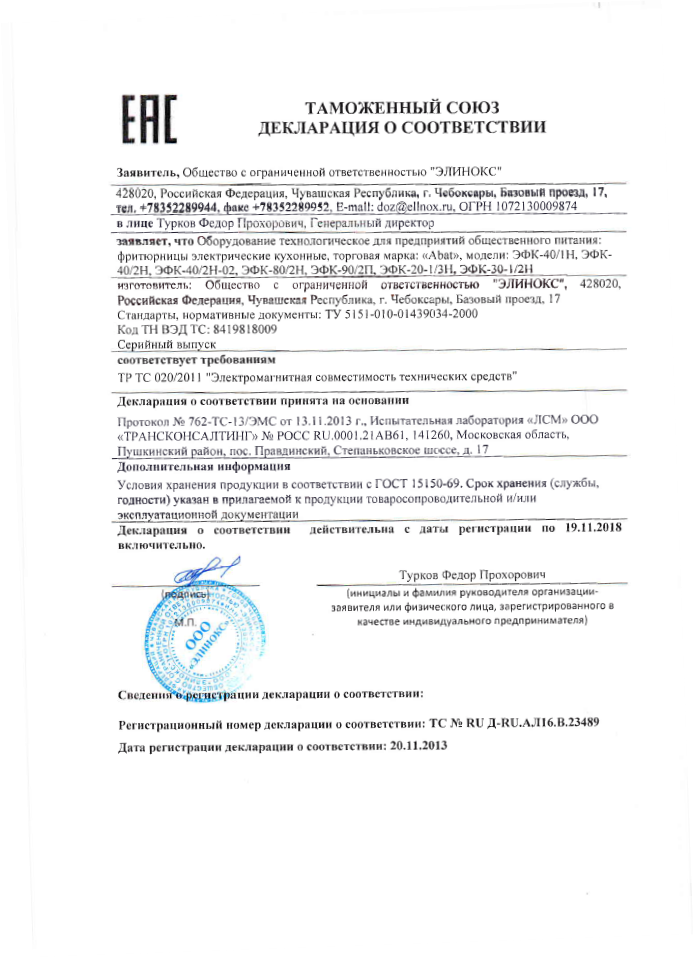 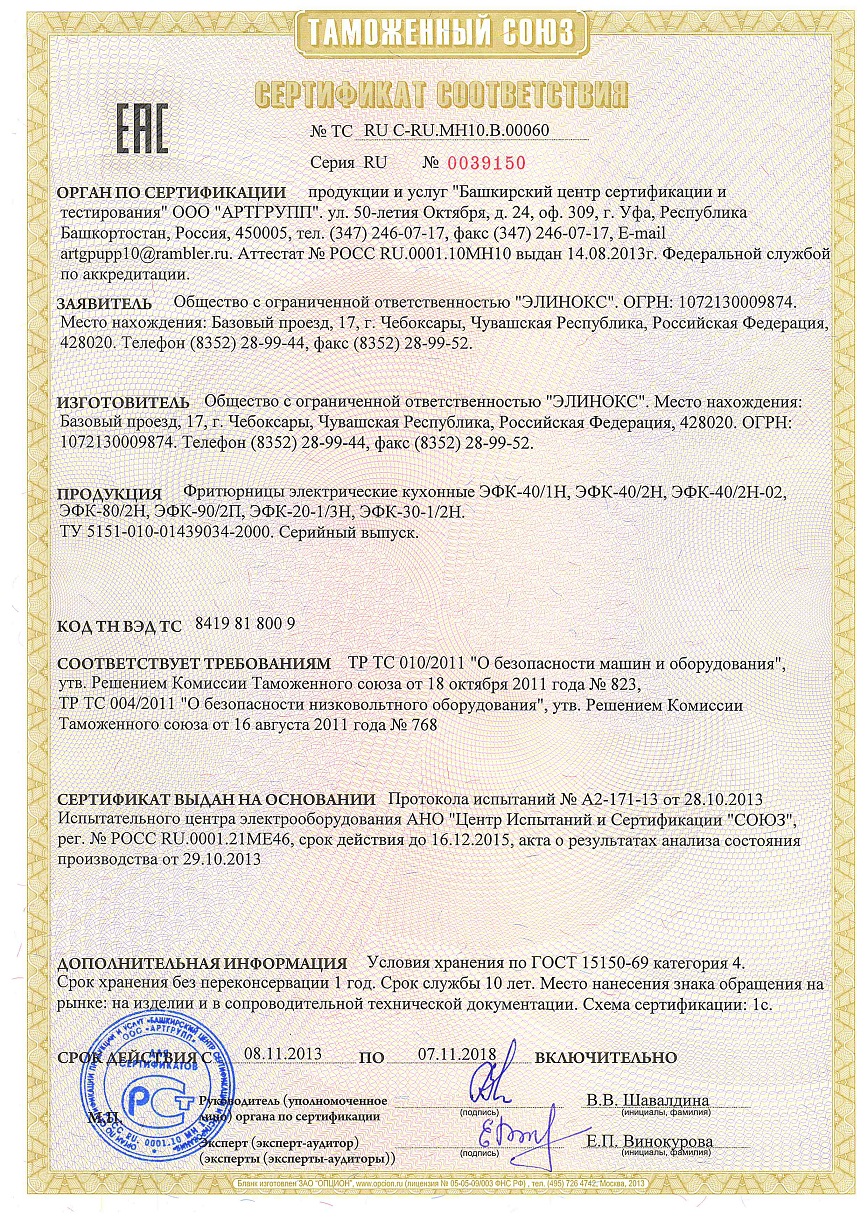 19.11.2013Величина параметраВеличина параметраЭФК-20-1/3НЭФК-30-1/2Н1. Номинальная потребляемая мощность, кВт 22,82. Номинальное напряжение, В2302303. Род токаОднофазный, переменныйОднофазный, переменный4. Частота тока, Гц50505. Количество ТЭН-ов116. Расход электроэнергии на поддерживание температуры 190±4 ºС, не более, кВт.ч1,12,37. Объем ванны, л.5,79,58. Масса масла, заливаемая в емкости до максимального уровня, кг (л)2,76 (3)3.68 (4)9. Масса загружаемого продукта, кг, не более0,50,810. Регулирование температуры масла в жарочной ванне, ºС,20÷19020÷19011. Габаритные размеры, мм, не болеедлинаширинавысота43418527443427427412. Масса, кг, не более5,06,7№п/пНаименованиеКоличество, шт.1Электрическая фритюрница кухонная настольная ЭФК12Паспорт и руководство по эксплуатации13Упаковка14Пакет из полиэтиленовой пленки15Опоры4ИзделиеОбозначение шнура (марка, число и номинальное сечение жил)ЭФКПВС 3 х 1,5 , ПРМ 3 х 1,5Виды неисправности. Внешние проявленияВероятная причинаМетоды устранения   При повороте ручки терморегулятора по часовой стрелке фритюрница не включается. Фритюр не нагревается, сигнальная лампа НL1 не горит. Отсутствует напряжение в электросети. Проверить наличие напряжения в электросети.   Фритюр нагревается. Сигнальная лампа НL1 не горит.Перегорела лампа.Заменить лампу.   Фритюрница включена. Сигнальная лампа НL2  горит:   -фритюр не нагревается.Перегорел ТЭН.Заменить ТЭН.НаименованиеКуда входит(наименование)Масса1шт, г.Количество в изделии,шт.Серебротерморегулятор0,391Корешок талона №1На гарантийный ремонт  ЭФК - _____________, заводской №__________ Изъят «____ » ______20 ___ г.Выполнены работы ___________________________________________________________________Исполнитель ______________     _____________________________      М.П.   _____________________                         (подпись)                                                                                                                          Ф.И.О(Линия отреза)Приложение АООО «ЭЛИНОКС»428020, Чувашская Республика, г. Чебоксары, Базовый проезд, 17ТАЛОН № 1  НА ГАРАНТИЙНЫЙ РЕМОНТЭФК -                       	Заводской № __________________________________________________________(месяц, год выпуска,  )__________________________________________________[дата продажи (поставки) изделия продавцом (поставщиком)]М.П.                                      __________________(подпись)__________________________________________________(дата ввода изделия в эксплуатацию)М.П.                                   ___________________(подпись)Выполнены работы _________________________________________________________________________________________________________________________________________________________________________________________________________________________________________________________________________________________________________________________________________________________________________________________________________________________________________________Исполнитель                                         Владелец_____________________                 _____________________(подпись)                                                                                                        (подпись)__________________________________________________(наименование предприятия, выполнившего ремонт__________________________________________________и его адрес)М.П.___________________________________________________             (должность и подпись руководителя предприятия, выполнившего ремонт)Корешок талона №2На гарантийный ремонт  ЭФК - _____________, заводской №__________ Изъят «____ » ______20 ___ г.Выполнены работы ___________________________________________________________________Исполнитель ______________     _____________________________      М.П.   _____________________                         (подпись)                                                                                                                          Ф.И.О(Линия отреза) Приложение АООО «ЭЛИНОКС»428020, Чувашская Республика, г. Чебоксары, Базовый проезд, 17ТАЛОН № 2  НА ГАРАНТИЙНЫЙ РЕМОНТЭФК -                       	Заводской № __________________________________________________________(месяц, год выпуска,  )__________________________________________________[дата продажи (поставки) изделия продавцом (поставщиком)]М.П.                                      __________________(подпись)__________________________________________________ (дата ввода изделия в эксплуатацию)М.П.                                   ___________________(подпись)Выполнены работы _________________________________________________________________________________________________________________________________________________________________________________________________________________________________________________________________________________________________________________________________________________________________________________________________________________________________________________Исполнитель                                         Владелец_____________________                 _____________________(подпись)                                                                                                        (подпись)__________________________________________________(наименование предприятия, выполнившего ремонт__________________________________________________и его адрес)М.П.___________________________________________________             (должность и подпись руководителя предприятия, выполнившего ремонт)Корешок талона №3На гарантийный ремонт  ЭФК - _____________, заводской №__________ Изъят «____ » ______20 ___ г.Выполнены работы ___________________________________________________________________Исполнитель ______________     _____________________________      М.П.   _____________________                         (подпись)                                                                                                                          Ф.И.О(Линия отреза) Приложение АООО «ЭЛИНОКС»428020, Чувашская Республика, г. Чебоксары, Базовый проезд, 17ТАЛОН № 3  НА ГАРАНТИЙНЫЙ РЕМОНТЭФК -                       	Заводской № __________________________________________________________(месяц, год выпуска,  )__________________________________________________[дата продажи (поставки) изделия продавцом (поставщиком)]М.П.                                      __________________(подпись)__________________________________________________ (дата ввода изделия в эксплуатацию)М.П.                                   ___________________(подпись)Выполнены работы _________________________________________________________________________________________________________________________________________________________________________________________________________________________________________________________________________________________________________________________________________________________________________________________________________________________________________________Исполнитель                                         Владелец_____________________                 _____________________(подпись)                                                                                                        (подпись)__________________________________________________(наименование предприятия, выполнившего ремонт__________________________________________________и его адрес)М.П.___________________________________________________             (должность и подпись руководителя предприятия, выполнившего ремонт)ДатаВид технического обслуживанияКраткое содержание выполненных работНаименование предприятия, выполнившего техническое обслуживание Должность, фамилия и подписьДолжность, фамилия и подписьДатаВид технического обслуживанияКраткое содержание выполненных работНаименование предприятия, выполнившего техническое обслуживание выполнившего работупроверившего работу